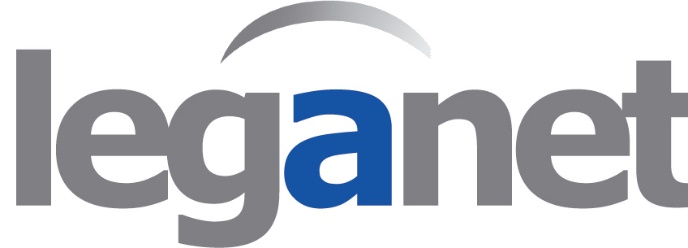 Società partecipata da “Legautonomie”Bando REGIONE LAZIO (Direzione cultura, politiche giovanili e Lazio creativo)VALORIZZAZIONE LUOGHI DELLA CULTURA   LAZIO 2020OBIETTIVIDare la possibilità ai luoghi della cultura, proprio in una fase così critica, di confermare il proprio ruolo e mission innovando le forme e i modi della comunicazione con il pubblico esterno e  la comunità di riferimento.Sostenere il recupero fisico delle sedi dei servizi culturali (Musei, Biblioteche e Archivi) e degli altri Luoghi della Cultura (Aree e Parchi archeologici, e Complessi monumentali) e il miglioramento delle condizioni di fruizione fisica e intellettuale del patrimonio  anche attraverso lo sviluppo di modelli e strumenti  di comunicazione e fruizione ispirati alle più recenti tecnologie digitali.CHI PUO' ACCEDERELa domanda di contributo può essere presentata: Dal proprietario di uno dei luoghi della cultura di cui all’art. 2;Dall’eventuale soggetto gestore di uno dei luoghi della cultura di cui all’art. 2. Non sono ammissibili domande presentate da Roma Capitale. AIUTIL’importo massimo del contributo è € 300.000,00.   Il contributo regionale è pari all’80% del costo complessivo ammissibile dell’intervento per gli Enti Pubblici e al 50% dei costi ammissibili per i privatiAi comuni con popolazione inferiore ai 15.000 abitanti o da comuni in stato di dissesto finanziario dichiarato  può essere pari al 100% del costo complessivo ammissibile dell’interventoINTERVENTI FINANZIABILIInterventi di manutenzione ordinaria e straordinaria;Interventi finalizzati al miglioramento dell’accessibilità e fruibilità dei luoghi; Interventi di adeguamento, allestimento e arredo di spazi espositivi e di accoglienza; Interventi di sostegno allo sviluppo di tecnologie digitali per la fruizione dei luoghi della cultura;  Interventi di impiantistica;  Interventi di restauro su beni culturali mobili e superfici decorate di beni architettonici;   Interventi di arte contemporanea; SPESE AMMISSIBILISpese per l’esecuzione di lavori, a corpo o misura, anche in economia; Spese per pubblicazione bandi di gara; Spese per allacciamenti a pubblici serviziSpese per la sostituzione o l’adeguamento e messa a norma degli impianti esistenti inclusi quelli per il trattamento della qualità dell’aria e l’igienizzazione; Spese per lavori accessori connessi alla fruizione e accessibilità dei luoghi; Spese per l’acquisizione di autorizzazioni, pareri, nulla osta e altri atti di assenso da parte delle amministrazioni competenti;Spese per interventi di restauro di oggetti mobili; Spese per la realizzazione di opere d’arte contemporanea; Spese tecniche di progettazione inclusi i compensi agli artisti eventualmente coinvolti (compresi rilievi, accertamenti, indagini geognostiche e geotecniche o studi di impatto ambientale), direzione lavori, coordinamento della sicurezza e collaudi. Tali spese non possono superare il 20% delle spese complessive previste nel progetto;Acquisto di attrezzature, allestimenti e arredi, strumentazione hardware e software, piattaforme online per lo sviluppo di attività in streaming, dispositivi per realizzazione e fruizione di realtà virtuale e aumentata ed altre forniture di beni durevoli connessi e funzionali ai lavori da realizzare e alla fruizione pubblica del luogo;  IVA su lavori, imprevisti e spese generali, solo se non recuperabile, nel rispetto di quanto previsto dalla normativa vigente;Spese per le fideiussioni di cui all’art. 11. CRITERI DI VALUTAZIONEQualità del progetto in riferimento - Fino a 25 PUNTICapacità di migliorare il livello di fruibilità e accessibilità digitale del patrimonio anche in un’ottica di sistema - Fino A 20 PUNTILivello di definizione della progettazione (esclusi i progetti esecutivi obbligatori relativi a luoghi della cultura di nuova istituzione):  - progetto esecutivo (fino a 10 punti); - progetto definitivo (fino a 5 punti).Grado di partecipazione di risorse finanziarie integrative (contributi sponsorizzazioni) pubbliche e private - Fino a 5 PUNTITOTALE 60 PUNTI  (MINIMO 35 PUNTI)TERMINI PRESENTAZIONE PROPOSTA30 luglio 2020LINK AL BANDOhttp://www.regione.lazio.it/rl/bandi-cultura/bandi/valorizzazione-luoghi-della-cultura-del-lazio-2020/